附件3酒店交通指引广州市第二工人疗养院位于广东省广州市梯面镇雁鹰山1号，乘车路线：白云国际机场：乘坐机场快线9号线短线/机场快线9号线到热橙花园站下车，换乘花17路王子山班车到市第二工人疗养院站下车，步行20米到达疗养院；（打车约100元，高速路费约8元）；广州火车站：步行660米到白马大厦站乘坐空港快线1号线到白云机场T1站下车，步行60米到1号航站楼(27号门)站乘坐空港1路到飞粤大道南(空港政务中心)站，换乘花17A路到梯面市场站下车，步行1.9公里到达疗养院；（打车约165元，高速路费约27元）；广州东站：乘坐地铁3号线北延段到高增站换乘地铁9号线，莲塘站下车，A1口出站步行610米到润龙里站乘坐花17路到梯面市场站下车，步行1.9公里到达疗养院。（打车约190元，高速路费约27元）。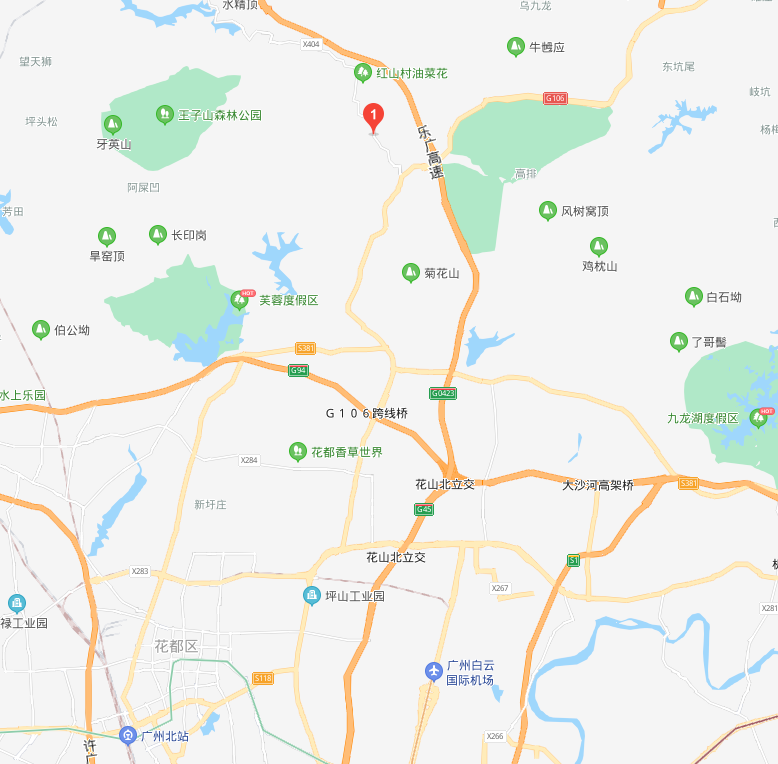 